*Đề 01:I/ TRẮC NGHIỆM: (3đ)Hãy điền đáp án đúng trên khung đáp ánCâu 1: Phần mềm máy tính có thể chia thành mấy loại chính?A) 1			B) 2			C) 3			D) Cả 3 câu A, B, C đều saiCâu 2: Hệ điều hành tổ chức thông tin trong máy tính theo cấu trúc gì?A) Cấu trúc hình cây				B) Cấu trúc tệp tin		C) Cả 2 câu A, B đều sai  			D) Cả 2 câu A, B đều đúng  Câu 3: Để di chuyển 1 thư mục hay tệp tin ta thực hiện thao tác:A) Cut, Paste		B) Paste, Copy		C) Copy, Paste		D) Paste, CutCâu 4: Hệ điều hành WINDOWS là:A) Phần mềm hệ thống				B) Phần mềm ứng dụngC) Phần cứng						D) Tất cả các câu A, B, C đều đúngCâu 5: Người ta chia bộ nhớ thành mấy loại:A) 1			B) 2			C) 3			D) Cả 3 câu a, b, c đều saiCâu 6: Trong tin học, thông tin lưu giữ trong máy tính còn được gọi là:A) Thông tin		B) Dữ liệu		C) RAM		D) CPUII/ TỰ LUẬN: (7đ) Bài 1: Tạo cây thư mục như hình bên trong ổ đĩa D:\. (1đ)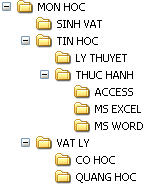 Bài 2: Tạo tệp tin Baithi.doc trong thư mục MS WORD. (1đ)Bài 3: Sao chép tệp tin Baithi.doc sang thư mục CO HOC và đổi tên thành Kiemtra.doc. (1đ)Bài 4: Dựa vào cây thư mục đã cho, hãy viết đường dẫn đến thư mục QUANG HOC. (2đ)Bài 5: Hãy liệt kê những thư mục con của thư mục TIN HOC. (1đ)Bài 6: Thư mục mẹ của thư mục MS EXCEL là thư mục nào? (1đ)*Đề 02:I/ TRẮC NGHIỆM: (3đ)Hãy điền đáp án đúng trên khung đáp ánCâu 1: Để sao chép 1 thư mục hay tệp tin ta thực hiện thao tác:A) Cut, Paste		B) Paste, Copy		C) Copy, Paste		D) Paste, CutCâu 2: Trong tin học, thông tin lưu giữ trong máy tính còn được gọi là:A) Thông tin		B) RAM		C) Dữ liệu		D) CPUCâu 3: Phần mềm máy tính có thể chia thành mấy loại chính?A) 3			B) 2			C) 1			D) Cả 3 câu A, B, C đều saiCâu 4: Phần mềm nào sau đây là phần mềm ứng dụng:A) Windows 7					B) Windows 8C) Windows XP				D) Solar System 3D SimulatorCâu 5: Người ta chia bộ nhớ thành mấy loại:A) 3			B) 2			C) 1			D) Cả 3 câu a, b, c đều saiCâu 6: Hệ điều hành tổ chức thông tin trong máy tính theo cấu trúc gì?A) Cấu trúc tệp tin				B) Cấu trúc hình cây		C) Cả 2 câu A, B đều sai  			D) Cả 2 câu A, B đều đúng  II/ TỰ LUẬN: (7đ) Bài 1: Tạo cây thư mục như hình bên trong ổ đĩa D:\. (1đ)Bài 2: Tạo tệp tin Baithi.doc trong thư mục MS WORD. (1đ)Bài 3: Sao chép tệp tin Baithi.doc sang thư mục CO HOC và đổi tên thành Kiemtra.doc. (1đ)Bài 4: Dựa vào cây thư mục đã cho, hãy viết đường dẫn đến thư mục QUANG HOC. (2đ)Bài 5: Hãy liệt kê những thư mục con của thư mục TIN HOC. (1đ)Bài 6: Thư mục mẹ của thư mục MS EXCEL là thư mục nào? (1đ)KIỂM TRA HỌC KÌ INĂM HỌC 2015 – 2016TRƯỜNG THCS TRỊNH HOÀI ĐỨCMÔN TIN HỌC 6THỜI GIAN : ……… PHÚTNGÀY : …………………………Họ và tên : ………………………………….Số báo danh : …………Lớp : ……GIÁM THỊ 1GIÁM THỊ 2PHÁCHSỐ TT GIÁM KHẢO 1GIÁM KHẢO 2ĐIỂMĐIỂMPHÁCHSỐ TTGIÁM KHẢO 1GIÁM KHẢO 2Bằng sốBằng chữCâu 1Câu 2Câu 3Câu 4Câu 5Câu 6    HỌC SINH KHÔNG ĐƯỢC VIẾT VÀO Ô NÀY VÌ ĐÂY LÀ PHÁCH SẼ BỊ CẮT ĐIKIỂM TRA HỌC KÌ INĂM HỌC 2015 – 2016TRƯỜNG THCS TRỊNH HOÀI ĐỨCMÔN TIN HỌC 6THỜI GIAN : ……… PHÚTNGÀY : …………………………Họ và tên : ………………………………….Số báo danh : …………Lớp : ……GIÁM THỊ 1GIÁM THỊ 2PHÁCHSỐ TT GIÁM KHẢO 1GIÁM KHẢO 2ĐIỂMĐIỂMPHÁCHSỐ TTGIÁM KHẢO 1GIÁM KHẢO 2Bằng sốBằng chữCâu 1Câu 2Câu 3Câu 4Câu 5Câu 6    HỌC SINH KHÔNG ĐƯỢC VIẾT VÀO Ô NÀY VÌ ĐÂY LÀ PHÁCH SẼ BỊ CẮT ĐI